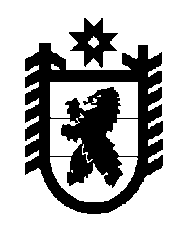 Российская Федерация Республика Карелия    РАСПОРЯЖЕНИЕГЛАВЫ РЕСПУБЛИКИ КАРЕЛИЯО  пресс-секретаре Главы Республики КарелияНазначить с 26 января 2016  года  Кабатюк Марину Петровну пресс-секретарем Главы Республики Карелия на срок полномочий Главы Республики Карелия А.П. Худилайнена.ГлаваРеспублики Карелия                                                           А.П. Худилайненг. Петрозаводск25 января 2016  года№ 22-р